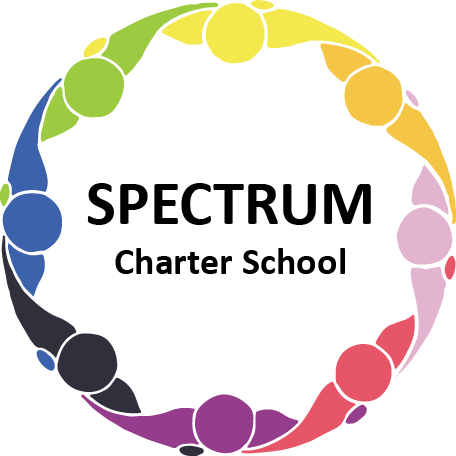 BOARD OF TRUSTEES DISCUSSION AND VOTING MEETING AGENDAOctober 19, 2022DATE:             October 19, 2022					          TIME:	7:00 PMLOCATION:   Spectrum Charter School- virtual via Google MeetCEO: 	Dr. Matthew EricksonDISCUSSION/VOTING AGENDA ITEMSCall to order:Pledge of AllegianceRoll call:Approval to accept the September 21, 2022 Board of Trustee Meeting Minutes as presented.The Board Met in Executive Session on the following date: October 19, 2022.  Personnel and Student Matters were discussed.Public Comments on Agenda Items:
Board Discussion  CEO/Principal Report:                  A.  Safety Drills/Visit with Chief Cole                  B.  Fall Dance - 10/28/22                  C.  Student Council                  D.  Parent/Student Handbook Revisions
                  E. Transportation Update
                  F. Forbes Career and Technical Center Update
                  G. Parent Training Series: Autism: 10/20/22 - 6:00 pm - 7:15 pm   VII.        Personnel Committee Agenda Items:	
                  A.  Recommendation to approve the following:1.  Request to post a Food Service Position (Part-Time) for Spectrum Charter School2. Social Work/Behavior Specialist Request for Proposals3. Westinghouse Arts Charter School Agreement (Physical Education)                 B.  Board Action:VIII.     Finance Committee Agenda Items:Monthly Financial Reports:YTD ActivityTuition aging reportActivity ReportBudget Vs. ActualCash FlowMonthly purchase review:Amazon ordersVisa Bills                    C.	Board Action: Approval to pay bills due through NovemberIX.      Fundraising/Grants Committee Agenda Items:Give Big Pittsburgh November 29, 2022Open House	1. Letter	2. FlyerX.       Facilities Report Website StatusFood service updateVan Update Building ImprovementsGrant Purchases and Bidding XI.       Public Comments on non-Agenda Items:XII.      Announcements:XIII.      Next Meeting: November 16, 2022; 7:00 pm; Spectrum Charter School & Google MeetXIV.    Motion to Adjourn: